 Отчет о результатах самообследованияГосударственного бюджетного дошкольного образовательного учреждения детского сада № 50 Невского района Санкт-Петербургаза 2023 годСанкт-Петербург2024СодержаниеВведениеОбщие сведения об образовательной организацииНастоящий отчет составлен после проведения процедуры самообследования Государственного бюджетного дошкольного образовательного учреждения детского сада № 50 Невского района Санкт-Петербурга по состоянию на 1 января 2024 года. Основные направления деятельности ГБДОУГосударственное бюджетное дошкольное образовательное учреждение детский сад № 50 Невского района Санкт-Петербурга работает по лицензии на образовательную деятельность № 4346 от 15.02.2021 года (распоряжение Комитета по образованию СПБ № 345-р от 15.02.2021) (срок действия лицензии – бессрочно).Государственное бюджетное  дошкольное образовательное учреждение детский сад № 50 Невского района Санкт-Петербурга располагается по адресу:Санкт-Петербург, ул. Бабушкина дом 42, корпус 3, литер А.ГБДОУ осуществляет образовательную деятельность как общеразвивающий  детский сад для детей дошкольного возраста (от 3 до 8 лет).Режим работы образовательного учреждения:с понедельника по пятницу с 07-00 до 19-00, выходные дни: суббота, воскресенье и праздничные дни, установленные законодательством Российской Федерации.Общая численность воспитанников, осваивающих образовательную программу дошкольного образования и получающих услугу присмотра и ухода, в режиме  полного дня (12 часов, 5 дней в неделю) в 2023 году составила 101 человек.Из них:Общая численность воспитанников осваивающих образовательную программу дошкольного образования и получающих услугу присмотра и ухода в группе общеразвивающей направленности для детей в возрасте от 3 до 8 лет 101 человека.В ГБДОУ функционирует 4 группы общеразвивающей направленности:младшая группа (3-4 года)средняя группа (4-5 лет)старшая группа (5-6 лет)подготовительная группа (6-7 лет)Дошкольное учреждение в 2023 году было укомплектовано детьми полностью в соответствии с нормативами наполняемости групп.Цели и задачи проведения самообследованияЦель - обеспечение доступности и открытости информации о деятельности ГБДОУ.ЗадачиПредоставление информации о полученных за отчетный период (2023 год) результатах деятельности.Проведение качественного анализа полученных результатов.Определение целей и задач деятельности ГБДОУ на следующий отчетный период.Сроки, форма проведения, способы и методы получения информацииСамообследование ГБДОУ за 2023 год включало 4 этапа: планирование и подготовку работ по самообследованию;организацию и проведение самообследования в ГБДОУ; обобщение полученных результатов и на их основе формирование отчета; рассмотрение отчета Отделом образования Администрации Невского района Санкт- ПетербургаВ процессе самообследования проводилась оценка: образовательной деятельности, системы управления ГБДОУ, содержания и качества подготовки обучающихся,  организации учебного процесса,  качества кадрового обеспечения, качества учебно-методического обеспечения и материально-технической базы, функционирования внутренней системы оценки качества образования,а также, анализ показателей деятельности организации, подлежащей самообследованию, которые утверждены Приказом Министерства образования и науки РФ от 10 декабря 2013 г. N 1324 «Об утверждении показателей деятельности образовательной организации, подлежащей самообследованию», Приказом Министерства образования и науки РФ от 14 июня 2013 года N 462 «Об утверждении порядка проведения самообследования образовательной организацией» (с изменениями на 14 декабря 2017 года).  В качестве основных источников информации для отчета использовались: формы государственной статистической отчетности по образованию;данные мониторингов качества образования в ГБДОУ; результаты проверок контрольно-надзорных органов; результаты независимой оценки качества образования в ГБДОУ;результаты анкетирования участников образовательных отношений ГБДОУ; публикации в СМИ, сети «Интернет» и др. Качественная оценка состояния и результатов ГБДОУ проводилась на основе динамического анализа.Оценка образовательной деятельности и организация учебного процессаОценка образовательной деятельности и организации учебного процесса в ГБДОУ № 50 проводилась на основании: Приказа Министерства образования и науки РФ от 14 июня 2013 года №462 «Об утверждении Порядка проведения самообследования образовательной организацией», Приказа Министерства образования и науки РФ от 10 декабря 2013 года N1324, Порядка организации и осуществления образовательной деятельности по основным общеобразовательным программам – образовательным программам дошкольного образования (приказ Министерства Просвещения  Российской Федерации от 31 июля 2020 года N373,Приказа Министерства образования и науки РФ от 15 января 2014 года N14 «Об утверждении показателей мониторинга системы образования»,Приказа Министерства образования и науки РФ от 5 декабря 2014 года N1547 «Об утверждении показателей, характеризующих общие критерии оценки качества образовательной деятельности организаций, осуществляющих образовательную деятельность»,Распоряжения Комитета по образованию №1768-р от 05.08.2013 «Об утверждении показателей эффективности деятельности государственных общеобразовательных организаций».Организация образовательного процесса в ГБДОУ регламентируется Уставом ГБДОУ, ФГОС ДО, ООП ДО ГБДОУ № 50 ( реализовывалась с 01.01.2023 по 31.08.2023) и ОП ДО ГБДОУ № 50 ( реализуется с 01.09.2023),   рабочей программой воспитания, календарным планом воспитательной работы ( компоненты программы детского сада), планом работы на учебный год (годовым планом), календарным учебным графиком, учебным планом, рабочими программами воспитателей групп и специалистов,  расписанием занятий (составляется на основании программы и в строгом соответствии с: СП 2.4.3648-20 «Санитарно-эпидемиологических требований к организациям воспитания и обучения, отдыха и оздоровления детей и молодежи» (постановление Главного государственного санитарного врача Российской Федерации № 28 от 29.09.2020)САНПИН 2.3./2.4.3590-20 «Санитарно-эпидемиологические требования к организации общественного питания населения» (постановление Главного государственного санитарного врача Российской Федерации № 32 от 27.10.2020) СанПиН 1.2.3685-21 "Гигиенические нормативы и требования к обеспечению безопасности и (или) безвредности для человека факторов среды обитания» (постановление Главного государственного санитарного врача Российской Федерации № 2 от 28.01.2021)с учетом образовательных потребностей воспитанников и их семей).В ГБДОУ № 50 реализуются Образовательная программа дошкольного образования государственного бюджетного дошкольного образовательного учреждения детского сада № 50 Невского района Санкт-Петербурга, разработанная  в соответствии с ФГОС ДО на основе Федеральной образовательной программы дошкольного образования (утверждена Приказом Министерства просвещения Российской Федерации от 25.11.2022 № 1028), включающая Рабочую программу воспитания (компонент ОП ДО ГБДОУ), Календарный план воспитательной работы  (приняты решением педагогического совета Протокол № 1 от 31.08.2023 г.).В части, формируемой участниками образовательных отношений в ГБДОУ реализуются  парциальные программы:1. Приобщение детей к истокам русской народной культуры. (О.Л. Князева, М.Д. Маханова )2. Формирование культуры безопасности у детей от 3 до 8 лет.  (Л.Л. Тимофеева)3. Приобщение детей старшего дошкольного возраст к культурному наследию Санкт-Петербурга (Е.А. Бехметьева) (старший дошкольный возраст)4. Экономическое воспитание дошкольников: формирование предпосылок финансовой грамотности. (А.Д. Шатова, Ю.А. Аксенова, В.Е Давыдова, И.С. Мищенко) (старший дошкольный возраст)6. Ладушки (И. Каплунова, И. Новоскольцева) (музыкальный руководитель)7. Музыкальные шедевры (О.П.Рыданова) (музыкальный руководитель)ОП ДО осваивается ОЧНО через двухчастную модель организации образовательного процесса: совместная деятельность взрослого и детей, самостоятельная деятельность детей.ОП ДО направлена на решение следующих задач (в соответствии с ФГОС ДО):охраны и укрепления физического и психического здоровья детей, в том числе их эмоционального благополучия;обеспечения равных возможностей для полноценного развития каждого ребенка в период дошкольного детства независимо от пола, нации, языка, социального статуса, психофизиологических и других особенностей (в том числе ограниченных возможностей здоровья);создания благоприятных условий развития детей в соответствии с их возрастными и индивидуальными особенностями и склонностями, развития способностей и творческого потенциала каждого ребенка как субъекта отношений с самим собой, другими детьми, взрослыми и миром;объединения обучения и воспитания в целостный образовательный процесс на основе духовно-нравственных и социокультурных ценностей и принятых в обществе правил и норм поведения в интересах человека, семьи, общества;формирования общей культуры личности детей, в том числе ценностей здорового образа жизни, развития их социальных, нравственных, эстетических, интеллектуальных, физических качеств, инициативности, самостоятельности и ответственности ребенка, формирования предпосылок учебной деятельности;обеспечения психолого-педагогической поддержки семьи и повышения компетентности родителей (законных представителей) в вопросах развития и образования, охраны и укрепления здоровья детей.На протяжении 2023 года эти задачи с успехом решались педагогами детского сада.Динамика контингента обучающихся за три годаВывод: в 2023 году, по сравнению с 2022 годом,  количество воспитанников в ГБДОУ          уменьшилось.Наличие новых педагогических технологий и форм обучения, применяемых в работе с обучающимисяВ ГБДОУ используются современные образовательные технологии взаимодействия педагогов с детьми: Здоровьесберегающие технологииТехнологии проектной деятельностиТехнологии исследовательской деятельности. Информационно-коммуникационные технологииЛичностно-ориентированные технологииИгровые технологииРеализация ОП ДО обеспечивается на основе вариативных форм, способов, методов и средств, представленных в образовательной программе. Примером вариативных форм, способов, методов организации образовательной деятельности могут служить такие формы как:образовательные предложения для целой группы (совместная деятельность, занятия), различные виды игр, в том числе свободная игра, игра-исследование, ролевая, и др. виды игр, подвижные и традиционные народные игры; взаимодействие и общение детей и взрослых и/или детей между собой;проекты различной направленности, прежде всего исследовательские; праздники, досуги, развлечения;использование образовательного потенциала режимных моментов.Все формы вместе и каждая в отдельности реализуются через сочетание организованных взрослыми и самостоятельно инициируемых свободно выбираемых детьми видов деятельности.Организация образовательной деятельности для лиц с ОВЗОбучающихся (воспитанников) с ОВЗ в ГБДОУ - .Социальный статус семей обучающихсяПриемы и методы повышения мотивации родителей, как участников ГБДОУВедущие цели взаимодействия детского сада с семьей — создание в детском саду необходимых условий для развития ответственных и взаимозависимых отношений с семьями воспитанников, обеспечивающих целостное развитие личности дошкольника, повышение компетентности родителей в области воспитания.В целях осуществления полноценного разностороннего развития каждого ребенка, педагоги ГБДОУ осуществляют активное взаимодействие и сотрудничество с родителями воспитанников. Проводят постоянное информирование  родителей посредством индивидуальных, групповых бесед, информационных средств коммуникации, оформления наглядно-текстового материала по  различным вопросам развития и образования дошкольников, в том числе публикации консультационных материалов педагогов  в официальной группе в социальной сети «ВКонтакте» «ГБДОУ детский сад № 50 Невского района СПб» https://vk.com/club178665303, в чатах групп в информационно-коммуникационной образовательной платформе «Сферум» в  учебном профиле VK-мессенджер.        Родители принимают активное участие в анкетировании, проводимом в детском саду. В течение 2023 года  проводилось анкетирование родителей по темам: «Здоровый образ жизни», «Добро пожаловать в наш детский сад» (для  вновь поступающих), «Театрализованная деятельность дошкольников», «Оценка удовлетворенности родителей (законных представителей) деятельностью дошкольной образовательной организации» (ИМЦ Невского района) (весна 2023),  «Анкета для опроса получателей услуг о качестве условий оказания услуг организациями социальной сферы» «Экологическое образование детей в семье и детском саду».Актуальная информация о деятельности ГБДОУ представлена на сайте http://50.dou.spb.ru/ и в группе детского сада в социальной сети «ВКонтакте» ГБДОУ детский сад №50 Невского района СПб (vk.com)          Родители являются активными участниками образовательного процесса: принимают  участие в мероприятиях,  проводимых в ГБДОУ – родительских собраниях, субботниках, тематических праздниках, досугах,  смотрах-конкурсах («Чудеса с обычной грядки»,  «Парад снеговиков»),  акции «Покормите птиц зимой»,  совместных  районных творческих конкурсах, в том числе проводимых в дистанционном формате.  Принимают участие  в изготовление костюмов к выступлениям, подготовке творческих работ, оказывают помощь в видеосъемке мероприятий в ГБДОУ. Динамика состояния здоровья обучающихся, развитие здоровьесберегающей среды в образовательной организации, выполнении требований СанПиНРаспределение воспитанников по группам здоровья в 2023 годуДинамика состояние здоровья воспитанников за 3 годаВывод: динамика состояния здоровья воспитанников показывает, увеличение количества воспитанников с 1 и 2 группой здоровья за последние три года.В течение 2023 года педагогическим и медицинским персоналом ГБДОУ уделялось большое внимание созданию здоровьесберегающей среды в детском саду, выполнению всех действующих Санитарно-эпидемиологических правил и норм. Вопросы оздоровления детей постоянно поднимались на педагогических советах, родительских собраниях, консультациях, проводимых, в том числе, и в дистанционном формате.Функционирование и развитие системы дополнительного образованияВ государственном бюджетном дошкольном образовательном учреждении детском саду № 50  Невского района Санкт-Петербурга в 2023 году предоставлялись дополнительные платные образовательные услуг по следующим программам: дополнительная общеобразовательная общеразвивающая программа «Азы начальной грамоты и чтения» для детей 5-7 лет, дополнительная общеобразовательная общеразвивающая программа кружка музыкально-физкультурной направленности «Импульс»  для детей 3-7 лет (с октября 2023).Дополнительное образование в ГБДОУ осуществляется также в рамках сотрудничества с Центром технического творчество «СТАРТ+» по  дополнительным общеобразовательным общеразвивающим программам для детей старшего дошкольного возраста «Lego-мир», «Шахматный мир» (2022-2023 учебный год), «Умные игры», «Арктика для малышей» (2023-2024 учебный год). Занятия проводятся на базе Центра технического творчество «СТАРТ +» 1 раз в неделю для воспитанников старшей и подготовительной групп  ГБДОУ.Подготовлены, размещены в ИС «Навигатор» и прошли сертификацию краткосрочные (12 часов) дополнительные общеразвивающие программы «Знакомство с оригами» (5-7 лет) «Веселые нотки» (5-7 лет) для реализации по социальным сертификатам в 2024 году.Наличие сетевой формы реализации образовательных программВывод: ГБДОУ взаимодействует как с образовательными организациями, так и с другими организациями социальной сферы: учреждениями дополнительного образования детей, учреждениями культуры, здравоохранения и др. Вариативность форм психолого-педагогического сопровождения участников образовательного процессаСодержание ОП ДО включает совокупность образовательных областей, которые обеспечивают разностороннее развитие детей с учетом их возрастных и индивидуальных особенностей по основным направлениям (образовательным областям) – социально-коммуникативному, познавательному, речевому, художественно-эстетическому, физическому и обеспечивает достижение воспитанниками готовности к школе. Программой предусмотрена система мониторинга (педагогической диагностики) динамики развития детей, динамики их образовательных достижений, основанная на методе наблюдения и включающая:  педагогические наблюдения, педагогическую диагностику, связанную с оценкой эффективности педагогических действий с целью их дальнейшей оптимизации;  анализ продуктов детской деятельности;  анкетирование родителей (законных представителей) ГБДОУ самостоятельного выбирает инструменты педагогической диагностики развития детей, в том числе, его динамики. Диагностика педагогического процесса в группах ГБДОУ № 50 построена на адаптированных материалах пособия. «Диагностика педагогического процесса в группе дошкольной образовательной организации». Автор-составитель Н.В. Верещагина. СПб, ООО «Издательство «Детство-Пресс», 2019 (4 авторских тетради: вторая младшая группа, средняя группа, старшая группа, подготовительная к школе группа) направлена на оценку качества педагогического процесса в каждой возрастной группе. У музыкального руководителя и инструктора по физической культуре диагностические критерии расширены в соответствии с направленностью образовательной деятельности. Система мониторинга содержит 5 образовательных областей, соответствующих ФГОС ДО, что позволяет комплексно оценить качество образовательной деятельности в каждой возрастной группе и при необходимости индивидуализировать его для достижения достаточного уровня освоения каждым ребенком содержания образовательной программы. Педагогическая диагностика проводится два раза в год по 2 недели - в сентябре (начало года) и мае (конец года). На основании данных о развитии ребенка, полученных в ходе проведения педагогической диагностики в начале учебного года строится индивидуальный маршрут развития каждого ребенка по образовательным областям (направлениям развития)Методическая служба ГБДОУ осуществляет диагностику затруднений педагогов по вопросам реализации программы ДО, проводит консультационные мероприятия, направленные на повышения профессионального уровня педагогов. Разработаны персонализированные программы наставничества. Вновь поступившие на работу педагоги успешно прошли регистрацию и тестирование на  платформе ЦНППМ «Конструктор индивидуальной траектории профессионального роста» АППО. Педагоги ГБДОУ приняли участие в  очных и дистанционных мероприятиях в рамках повышения квалификации.Активно работает группа в контакте «Сообщество педагогов ГБДОУ № 50 Невского района https://vk.com/club198595966. Создана группа ГБДОУ в информационно-коммуникационной образовательной платформе «Сферум» и чаты в  учебном профиле VK-мессенджер.Вывод: в ГБДОУ в 2023 году реализовывались вариативные формы психолого-педагогического сопровождения участников образовательного процесса. Вывод по разделу: Анализ  показал высокий уровень организации образовательной деятельности и учебного процесса в ГБДОУ. В ГБДОУ организованы и успешно реализуются дополнительные  образовательные услуги. Подготовлены условия для успешной реализации ДОП по социальным сертификатам в 2024 году.Оценка системы управления образовательной деятельностиОценка системы управления образовательной деятельности ГБДОУ № 50 проводилась на основании:Распоряжения Комитета по образованию Санкт-Петербурга от 20.08.2013 года №1862-р «Об утверждении методических рекомендаций по применению показателей эффективности деятельности руководителей образовательных организаций, находящихся в ведении Комитета по образованию и образовательных организаций, находящихся в ведении администраций районов Санкт-Петербурга», «Методики расчета показателей независимой оценки качества образовательной деятельности образовательных организаций Санкт-Петербурга».Управление государственным бюджетным дошкольным образовательным учреждением детский сад  № 50 осуществляется в соответствии с действующим законодательством  Российской Федерации в области образования и на основании Устава дошкольного учреждения. Управление ГБДОУ строиться на сочетании  принципов единоначалия и коллегиальности. Непосредственное управление детским садом осуществляет заведующий  Першуткина Светлана Ивановна, органами государственно-общественного управления в образовательном учреждении согласно Уставу являются:Управляющий совет образовательного учрежденияОбщее собрание работников образовательного учрежденияПедагогический совет образовательного учрежденияСовет родителей образовательного учрежденияДеятельность всех органов государственно-общественного управления осуществляется в соответствии с действующим законодательством Российской Федерации и Санкт-Петербурга в области образования и труда, уставом ГБДОУ и соответствующим Положением.Деятельность членов органов государственно-общественного управления основывается на принципах добровольности участия в его работе, коллегиальности принятия решений, гласности.На протяжении 2023 года органы государственно-общественного управления образовательного учреждения вели свою работу согласно своим компетенциям.Общим собранием работников образовательного учреждения на протяжении всего учебного года  рассматривались  и обсуждались  вопросы стратегии развития Образовательного учреждения, вопросы  материально-технического обеспечения и оснащения образовательного процесса.Управляющим советом образовательного учреждения рассматривались  вопросы улучшения обеспечения питанием и медицинского обеспечения воспитанников Образовательного учреждения,  совершенствовались  и согласовывались локальные акты образовательного учреждения, устанавливающие виды, размеры, условия и порядок произведения выплат стимулирующего характера работникам образовательного учреждения.  Также в течение всего учебного года Управляющим советом образовательного учреждения велся непрерывный контроль за качеством и безопасностью условий обучения и воспитания в нашем образовательном учреждении.Совет родителей в 2023 году содействовал в организации совместных с родителями (законными представителями) мероприятий проводимых в ГБДОУ – родительских собраний, съемке тематических праздников, смотров-конкурсов. Силами родителей были засажены цветники на прилегающей к детскому саду территории. Постоянно пополнялась и совершенствовалась  при активном участии родителей развивающая предметно-пространственная  среда групп.     Взаимодействия участников государственно-общественного управления в ГБДОУ происходит и в электронном формате в сети Интернет. На  сайте ГБДОУ http://50.dou.spb.ruСТРУКТУРА Государственного бюджетного дошкольного образовательного учреждения детского сада № 50 Невского района  Санкт-Петербурга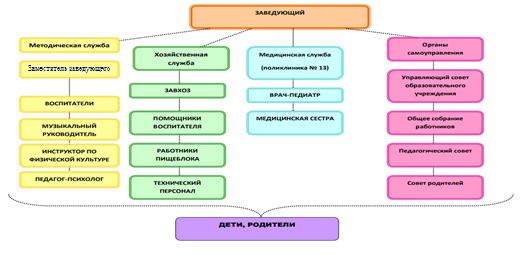 В ГБДОУ активно функционирует система электронного документооборота.Государственное задание на оказание государственных услуг (выполнение работ) государственными образовательными организациями Санкт- Петербурга выполнено на 100%Мероприятия по обеспечению комплексной безопасности образовательной организации выполнены в полном объеме.ГБДОУ № 50 в 2023 году приняло участие в НОКО (независимой оценке качества образования) и набрало 98,68 баллов из 100 возможных, заняло 4 место в районном рейтинге  и 25 место в городском рейтинге.Работа по профилактике детского травматизма В течение 2023  года в ГБДОУ проводилась систематическая работа по профилактике детского травматизма, детского дорожно-транспортного травматизма согласно утвержденными планами работы на 2022 – 2023, 2023-2024  учебные года.Данные по детскому травматизму в динамики за три годаСайт ГБДОУ соответствует требованиям законодательства Российской Федерации в сфере образования.Полная и актуальная информации об организации, осуществляющей образовательную деятельность (далее - ГБДОУ), размещена на официальном сайте организации в информационно-телекоммуникационной сети "Интернет" (далее - сеть Интернет) http://50.dou.spb.ru, где располагаются материалы публичных докладов, планы финансово-хозяйственной деятельности, локальные нормативные акты ГБДОУ и другая информация в соответствии с Постановление Правительства РФ от 20 октября 2021 г. № 1802 «Об утверждении Правил размещения на официальном сайте образовательной организации в информационно-телекоммуникационной сети «Интернет» и обновления информации об образовательной организации»Приказом Рособрнадзора от 14.08.2020 года № 831 «Об утверждении Требований к структуре официального сайта ОО в информационно-телекоммуникационной сети «Интернет» и формату предоставления информации». Информация, размещена,  в том числе, и на официальном сайте  в сети Интернет www.bus.gov.ru).Для получателей образовательных услуг доступно  взаимодействие с  администрацией и педагогами ГБДОУ по телефону, по электронной почте gdoy50@yandex.ru , с помощью электронных сервисов, предоставляемых на официальном сайте организации в сети Интернет, в том числе родители (законные представители) воспитанников имеют наличие возможность  внесения предложений, направленных на улучшение работы детского сада.Об использовании ИКТ-технологий в управленииВ течение 2023 года представители администрации ГБДОУ принимали постоянное участие в очных мероприятиях и вебинарах  разных уровней. Вновь пришедшие на работу педагоги ГБДОУ прошли успешную регистрацию и тестирование  в «Конструкторе индивидуальной траектории профессионального роста», разработанной АППО, с целью оказания помощи педагогам в  планировании своего профессионального роста.Использовались ИКТ – технологий (презентаций, видеопросмотров) при организации мероприятий с различными категориями кадров (на педагогических советах,  общих собраниях, других мероприятиях), при проведении родительских собраний. С целью повышения профессионального уровня   педагогов активно используется группа «Вконтакте» «Сообщество педагогов ГБДОУ № 50 Невского района https://vk.com/club198595966. Активно функционирует группа WhatsApp «Педагоги ГБДОУ 50», группа в Telegram « Педагоги ГБДОУ 50 Невского района»,  создана группа ГБДОУ в информационно-коммуникационной образовательной платформе «Сферум» и чаты в  учебном профиле VK-мессенджер.     Активно функционирует  официальная группа детского сада  в социальной сети «ВКонтакте»: «ГБДОУ детский сад № 50 Невского района СПб»  https://vk.com/club178665303. В группе выкладываются актуальные материалы, информация, фотоматериалы о работе с дошкольниками, консультации (презентации) для родителей (законных представителей) воспитанников ГБДОУ.                                                                              Создана группа ГБДОУ в информационно-коммуникационной образовательной платформе «Сферум» и чаты в  учебном профиле VK-мессенджерВ период организации образовательного процесса в ГБДОУ, когда очное посещение детского сада воспитанниками невозможно (карантин, эпидемия, самоизоляции, длительное заболевание и т.п.)  ГБДОУ предоставляет образовательные услуги с использованием дистанционных образовательных технологий.Дистанционное образование – это один из способов взаимодействия педагогов, родителей и воспитанников с помощью Интернет-ресурсов.  С этой целью создана группа в социальной сети «В Контакте»: «ГБДОУ детский сад № 50 Невского района СПб» ГБДОУ детский сад №50 Невского района СПб (vk.com), которая является официальной группой детского сада.На странице группы «В Контакте» публикуются образовательные ресурсы в соответствии с комплексно-тематическим планированием.  Комплекс учебных материалов подбирается таким образом, чтобы разнообразить процесс обучения и сделать его максимально интересным и эффективным. В зависимости от содержания и целей, он может состоять из видео, презентаций, различных практических заданий, методические рекомендации по изучению материала, список литературы. Родители и дети смогут вместе почитать сказки и рассказы, беседовать на заданные темы, рассматривать иллюстрации и открытки, заучивать стихотворения и слушать песенки, играть в игры и проходить квесты, заниматься продуктивными видами деятельности, используя материал, который подобран педагогами в соответствии с возрастной группой детей.Предлагаются рекомендации для родителей по воспитанию и обучению детей, а также интересные и полезные задания и игры, которые родители смогут выполнять с детьми в любое удобное время. При работе ГБДОУ в обычном режиме с очным посещением воспитанников,   в группе в  «В Контакте»: «ГБДОУ детский сад № 50 Невского района СПб» ГБДОУ детский сад №50 Невского района СПб (vk.com) выкладывается актуальная информация (в том числе с использованием фото, видео материалов): о мероприятиях, которые проходят(ли) в учреждении (праздники, досуги, конкурсы,  дела  в рамках тематических недель в детском саду)об интересных событиях, которые проходят в городе, странематериалы просветительской направленности, в том числе консультационные материалы, подготовленные педагогами ГБДОУ по разным темамссылки для прохождения родителями (законными представителями) воспитанников опросов (анкетирования)анонсы предстоящих смотров-конкурсов, других мероприятий с участием родителей.         Активное использование интернет-ресурсов (электронная почта, сайт ГБДОУ, группы в сети WhatsApp, Viber, vk.com, в «Сферум») дали возможность осуществлять оперативный обмен информацией, принимать решения по вопросам, требующим быстрого реагирования.Об участии в инновационной деятельностиГБДОУ не является районной или городской инновационной площадкой.В рамках методического объединения старших воспитателей и заместителей заведующего по УВР  ГБДОУ сотрудничает с другими дошкольными  учреждениями района.ГБДОУ является участником районного проекта «Школа возможностей» в рамках стратегической линии развития системы образования Невского района  «Личность. Лидерство. Успех.»,  ориентированного на развитие в рамках федеральных проектов национального проекта «Образования» «Успех каждого ребенка» «Социальные лифты для каждого» «Социальная активность», федерального проекта национального проекта «Культура» «Творческие люди».Работа в рамках районного проекта, как эффективная форма взаимодействия с социумом позволяет наиболее активно внедрять инновационные технологии, предсказывать результаты, интенсивно развиваться образовательным учреждениям. Инновационная деятельность в рамках районного проекта предполагает обеспеченность новыми идеями и подходами.Диссеминация опыта работы педагогов ГБДОУ осуществляется на различных уровняхВывод по разделу: в ГБДОУ реализуется  возможность ответственного взаимодействия  в  управлении   детским  садом  всех  участников  образовательного  процесса,   что значительно повышает эффективность и качество управленческой  работы в учреждении. Необходимо  и дальше продолжать совершенствовать и развивать систему государственно-общественного управления в  учреждения.Оценка содержания и качества подготовки обучающихсяОценка содержания и качества подготовки обучающихся ГБДОУ № 50 проводилась на основании Приказа Министерства образования и науки РФ от 14 июня 2013 года №462 «Об утверждении Порядка проведения самообследования образовательной организацией» Приказ Министерства образования и науки РФ от 10 декабря 2013 года N1324.Рабочие программы воспитателей  специалистов, целью которых является реализация содержания образовательной программы дошкольного образования в соответствии с требованиями ФГОС дошкольного образования, на 2022-2023 год реализованы в полном объеме. Достижение обучающимися планируемых результатов освоения ООП 2022-2023 учебный годОО «Социально-коммуникативное развитие»ОО «Познавательное развитие»ОО «Речевое  развитие»ОО «Художественно-эстетическое  развитие»ОО «Физическое развитие»Итоговые результаты освоения основной образовательной программы дошкольного образованияВывод:  Результаты педагогического анализа показывают преобладание детей со средним и высоким уровнями освоения программы ДО, что говорит об эффективности  организации образовательного процесса в   ГБДОУ.Вывод: Динамика результатов освоения программы ДО за три года показывает увеличения количества воспитанников, освоивших программу на среднем и высоком уровне, с одной стороны и появление воспитанников (младший дошкольный возраст), которым не удаются в силу объективных причин и особенностей развития успешно освоить программу.Выпускники: в школу было выпущено 23 ребенка.Участие воспитанников в конкурсах разного уровняВывод: воспитанники ГБДОУ продолжают  принимать  активное участие в конкурсах разной направленности, проводимых как в очном, так и в дистанционном формате 12 воспитанников ГБДОУ стали призерами и победителями творческих конкурсов районного уровня.Вывод по разделу: Итоговые результаты  освоения образовательной программы дошкольного образования показывают  стабильную положительную динамику развития детей всех возрастных групп, активную работу педагогов по подготовке воспитанников для участия в конкурсах.Кадровое обеспечениеОценка кадрового обеспечения ГБДОУ № 50 проводилась на основании Приказа Министерства образования и науки РФ от 10 декабря 2013 года N1324Количество сотрудников в Государственном бюджетном дошкольном образовательном учреждении детском саду № 50 Невского района Санкт-Петербурга, согласно штатному расписанию - 25 человек. На 1 января 2023 года детский сад был полностью укомплектован педагогическим, техническим и административно-управленческим персоналом. Благодаря ответственности и высокой работоспособности сотрудников ГБДОУ, данная проблема минимальным образом отражалась на качестве образовательного процесса и функционировании ГБДОУ.Квалификация педагогических работников ГБДОУ соответствует требованиям современных нормативных документов в системе дошкольного образования. Заведующий дошкольным образовательным учреждением Першуткина Светлана Ивановна - имеет высшее педагогическое образование, стаж административной работы 8  лет, награждена Почетной грамотой Министерства образования и науки Российской Федерации.Всего в ГБДОУ 11 педагогов (на 31.12.2023)Из них:Воспитателей – 8 человек Инструктор по физической культуре – 1 человек (0,5 ставки совместитель)Музыкальный руководитель – 1 человекСтарший воспитатель – 1 человек (0,5 ставки совместитель)Педагог-психолог – 0 человек (совместитель) (0,5 ставки)Все сотрудники ГБДОУ своевременно проходят повышение квалификации. В 2023 году прошли курсы повышения квалификации:В 2023  учебном году прошли аттестацию: на ВКК –  музыкальный руководитель Мурина Е.В., старший воспитатель Горынцева Н.Б.Воспитатель Лебедева Е.А.– ПОБЕДИТЕЛЬ  районного конкурса  «Калейдоскоп профессий» в номинации «Конспект (сценарий)» Воспитатель Лебедева Е.А. – ЛАУРЕАТ районного конкурса «Мы помним, мы храним!»,  посвященного 79-й годовщине полного освобождения Ленинграда от фашистской блокады в номинации «Лучшая книжная выставка»Воспитатель Лебедева Е.А.– ДИПЛОМАНТ районного этапа городского конкурса методических разработок «Диссеминация лучших образовательных практик дошкольных образовательных организаций Санкт-Петербурга»  в 2023 - 2024 учебном году.                   Благодарственное письмо воспитателю Савельевой А.С. от АНО ДПО «МАСПО» за подготовку финалиста  чемпионата «Умения юных» Kids 2022-2023 в компетенции «Юный витражист».Вывод: успешное прохождение аттестации педагогов на ВКК, активное   участие  педагогов в мероприятиях методической направленности, активное участие и получение призовых мест отдельных педагогов  в конкурсах профессиональной направленности.Награды сотрудников ГБДОУОказание постоянной научно-теоретической, методической и информационной поддержки педагогических работников.         Методическое сопровождение деятельности педагогов ГБДОУ осуществляется в соответствии с планом образовательной работы на учебный год, планами самообразования, аттестации и повышения квалификации педагогов ГБДОУ.Педагоги ГБДОУ участвуют в районных методических объединениях, мероприятиях, семинарах, конференция  разного уровня, в том числе проводимых в дистанционном формате.Все педагоги ведут непрерывную работу по самообразованию и  активно используют в работе современные образовательные технологии.  Педагоги ГБДОУ зарегистрированы на  платформе ЦНППМ «Конструктор индивидуальной траектории профессионального роста» АППО и принимают периодическое участие  в событиях (мероприятиях)  предложенных системой, тьютером или выбранных пользователем.Работа с кадрами в 2023 году была направлена на повышение профессионализма, творческого потенциала, педагогической культуры педагогов, оказание методической помощи как педагогам со стажем, так и начинающим воспитателям в рамках реализации ФОП ДО, ФГОС ДО и  профессионального стандарта «Педагог».В ГБДОУ были разработаны и успешно реализованы  персонализированные программы наставничества на 2022-2023 учебный год, разработаны и успешно реализуются персонализированные программа наставничества на 2023-2024 учебный год.                               Методическая база ГБДОУ постоянно пополняется и обновляется актуальными методическими пособиями, литературой в соответствии с направлениями образовательной деятельности.С целью обмена опытом, получения оперативной информации, создания методической базы данных для помощи в работе педагогов,  активно используется группа в контакте «Сообщество педагогов ГБДОУ № 50 Невского района» https://vk.com/club198595966., активно функционирует группа в WhatsApp «Педагоги ГБДОУ 50», в Telegram «Педагоги  ГБДОУ 50 Невского района», создана группа ГБДОУ в информационно-коммуникационной образовательной платформе «Сферум» и чаты в  учебном профиле VK-мессенджер.Вывод по разделу: в ГБДОУ созданы необходимые условия для профессионального развития педагогических и руководящих работников, в том числе их дополнительного профессионального образования. Осуществляется консультативная  поддержка педагогических работников по вопросам аттестации, повышения квалификации, организация образовательной работы с воспитанниками  и охраны жизни и  здоровья детей.Оценка качества учебно-методического и библиотечно-информационного обеспеченияОценка качества учебно-методического и библиотечно-информационного обеспечения проводилась на основании  Приказа Министерства образования и науки РФ от 10 декабря 2013 года N1324Учебно-методическое обеспечение полностью соответствуют реализуемой в ГБДОУ ОП ДО.Учебно-методическое обеспечение образовательного процесса в ГБДОУ включает: обеспечение необходимыми программами, методическими указаниями для реализации используемых программ;  методическими пособиями для работы с детьми. Библиотеки в ГБДОУ нет, однако в методическом кабинете,   в каждой возрастной группе, музыкально-физкультурном зале имеется необходимое программно-методическое и учебно-дидактическое обеспечение для организации образовательного процесса с дошкольниками в рамках реализации программы ДО, рабочих программ педагогов, которое включает: Методическую литературу, структурированную  по образовательным областям и направлениям работы с дошкольниками, родителями;  Методическая литература для организации работы с педагогическими кадрами, родителямиСправочная литература (энциклопедии и словари); Наглядно-дидактические пособия для детей (дидактические картины, репродукций, предметы народных промыслов и игрушек);Детская художественная литература. Электронная библиотека с дискамиВ каждой возрастной группе организованы книжные уголки для дошкольников.Фонд методической литературы постоянно пополняется новинками в соответствии с реализуемой программой. В 2023 году детский сад пополнил методическое оснащение  печатными изданиями ФОП ДО, методическими рекомендациями по реализации ФОП ДО, парциальными программами и методическими пособиями по реализуемым направлениям.  Перечень методических пособий, электронных ресурсов и наглядных материалов подробно отражены в приложении 2 «Методическое обеспечение программы» Образовательной программы дошкольного образования ГБДОУ № 50. ОП_ДО_50_compressed.pdf (dou.spb.ru)В ГБДОУ имеются средства сканирования и распознавания текстов.Анализ эффективности использования ИКТ-технологий и развития информационной средыВ ГБДОУ обеспечивается доступ к информационным системам и информационно-телекоммуникационным сетям, к электронным образовательным ресурсам для сотрудников.Для этого созданы автоматизированные рабочие места для заведующего, документоведа, заместителя заведующего, завхоза, кладовщика, по одному на каждую возрастную группу; используется лицензионное программное обеспечение (офисные приложения, БД "ПАРАГРАФ", БД "ПИТАНИЕ", антивирусные программы и т.д.), вебсервисы КАИС КРО, ЕАИСБУ,  имеется мультимедийное оборудование, моноблок,  ноутбуки (7 шт), ПК (4 шт) для использования при организации образовательной деятельности с дошкольниками; налажена и поддерживается в рабочем состоянии система выхода в Интернет; создается  база ЭОР, для совместной работы педагогов по обмену необходимыми материалами используется электронная почта, «Сферум».Доступ обучающихся (воспитанников) ГБДОУ к информационным системам и информационно-телекоммуникационным сетям, к электронным образовательным ресурсам не предусмотренВывод по разделу: учебно-методическое обеспечение соответствуют  реализуемой  ОП ДО.  Фонд  методической литературы востребован педагогическими работниками.Достаточное оснащение рабочих мест педагогов техническим оборудованием для актуального использования ИКТ в работе с дошкольниками.Оценка качества материально-технической базы образовательной организацииОценка качества материально-технической базы ГБДОУ № 50 проводилась на основании  Приказа Министерства образования и науки РФ от 10 декабря 2013 года N1324Государственное бюджетное дошкольное образовательное учреждение детский сад № 50 Невского района Санкт-Петербурга занимает одно здание.В здании по адресу ул. Бабушкина, дом 42, корпус 3 располагаются:4 групповые помещенияМузыкально-физкультурный залМетодический кабинетПищеблокКабинеты административно-управленческого персоналаМедицинский кабинет + процедурный кабинет.Территория,  прилегающая к ГБДОУ, ограждена металлическим забором,  оборудована  прогулочными  площадками с уличным  игровым оборудованием для каждой возрастной группы (4). На спортивной площадке есть ворота с баскетбольной корзиной, щит для метания, сетка для игры в баскетбол (съёмное оборудование), нанесена разметка для прыжков в длину, бега на короткие дистанции.В детском саду не имеется необходимого количества офисной техники – компьютеров, ноутбуков, принтеров, сканеров. Есть телевизоры в каждой возрастной группе и в музыкально-физкультурном зале.Имеется в наличии мультимедийная установка для просмотра презентаций. Развивающая предметно-пространственная среда, созданная в ГБДОУ, обеспечивает максимальную реализацию образовательного потенциала пространства учреждения. Группы ГБДОУ оборудованы  в соответствии с особенностями каждого возрастного этапа, с учетом охраны и укрепления  здоровья детей. В группах расположены уголки в соответствии с направлениями развития ребенка-дошкольника.В группах ГБДОУ обеспечена  возможность общения и совместной деятельности детей и взрослых, двигательной активности детей, а также возможность для уединения.Также учитываются  национально-культурные особенности, в  группах оборудованы уголки для знакомства с родным городом Санкт-Петербургом. Образовательное пространство групп ГБДОУ оснащено всеми необходимыми средствами обучения и воспитания, соответствующими материалами, в том числе расходным игровым, спортивным инвентарем, как приобретенным, так и сделанным самостоятельно педагогами ГБДОУ и родителями воспитанников. В 2023  году образовательное пространство  групп и музыкально-физкультурного зала было пополнено атрибутами, различными развивающими пособиями, выполненными педагогами. Педагоги в течение всего года совершенствовали и пополняли развивающую  предметно-пространственную среду групп в соответствии с  требованиями ФГОС ДО,  ФОП ДО.Анализ динамики развития материально-технической базы за  три годаВыделены приоритетные направления развития материально-технической базыРемонт фасадаРемонт крылецУстановка теневых навесов на прогулочных площадкахУстановка видеодомофоновПриобретение принтеров для работы педагогов.Приобретение развивающих игр и игрушек.Приобретение оборудования на пищеблок: овощечистка, мясорубка, овощерезка.Материально-техническая база ГБДОУ соответствует ФГОС ДО, требованиями СанПина, правилам противопожарной безопасности, требованиям техники безопасности и охраны трудаУсловия для занятий по изучению правил дорожного движения В ГБДОУ созданы условия для занятий по изучению правил дорожного движения с использованием игр, оборудования в каждой возрастной группе есть уголок (центр) безопасности и ПДДТТ, на территории - уличный игровой модуль «Маленький пешеход». План работы по профилактике детского дорожно-транспортного травматизма за 2022-2023 и первую половину 2023-2024  учебных годов реализован в полном объеме. Воспитанники и педагоги ГБДОУ принимают постоянное участие в городских и районных акциях. В ноябре 2023 года в рамках акции «Жизнь без ДТП»  прошла встреча воспитанников всех возрастных групп детского сада с инспектором ГИБДД.Организация качественного медицинского обслуживанияВ течение года осуществлялось медицинское обслуживание детей медицинским персоналом (медсестрой и врачом-педиатром) ДГП № 73, ДПО № 13 Невского района на основании договора на медицинское обслуживание детского сада. Проводились  медицинские осмотры и оценка физического развития воспитанников: оценка антропометрических данных; медосмотр осуществляется врачом – педиатром; плановое обследование на я/г и энтеробиоз; плановое проведение реакций Манту; дегельминтизация; осмотр на педикулез: 1 раз в неделю, профилактика инфекционных заболеваний, проведение иммунизации: плановые профилактические прививки (по возрасту); противоэпидемические мероприятия: обеспечение санитарного режима.Организация питанияВ детском саду 4-х разовое питание. Питание воспитанников осуществляется в соответствии с нормами питания, утвержденными СанПин. Меню разработано Управлением по социальному питанию администрации Санкт-Петербурга. В ГБДОУ, по медицинским показаниям дети, страдающие пищевой аллергией, получали питание согласно листам здоровья, в которых указаны продукты личной непереносимости ребёнка, а так же продукты замещающие их. Соблюдались все правила санитарно-гигиенической безопасности в соответствии с действующими СанПинами.Условия организации физкультурно-оздоровительной  работыВ ГБДОУ разработана и активно реализуется система  физкультурно-оздоровительной работыВывод:  Одной из приоритетных задач деятельности ГБДОУ является - задача сохранения и укрепления здоровья воспитанников  посредством  оптимизации системы  физкультурно - оздоровительной работы, сложившейся в детском саду.Выводы по разделу: Материально-техническая база ГБДОУ постоянно обновляется и пополняется, поддерживается в работоспособном состоянии согласно нормативам. В детском саду  создана система работы, направленная на охрану и укрепление физического и психического здоровья воспитанников, которая соответствует современным требованиям в рамках действующих нормативных документов.Оценка функционирования внутренней системы оценки качества образованияВ ГБДОУ функционирует внутренняя система оценки качества образования, целью которой является установление соответствия образовательной деятельности ГБДОУ федеральному государственному образовательному стандарту дошкольного образования.Содержание процедуры внутренней системы оценки качества образования включает в себя: установление соответствия требованиям к психолого-педагогическим, кадровым, материально-техническим, финансовым условиям  реализации Программы; установление соответствия требованиям к развивающей предметно-пространственной среде; определение уровня удовлетворенности родителей качеством предоставляемой ГБДОУ образовательной услуги.В ГБДОУ осуществляется систематический контроль организации образовательной и оздоровительной  деятельности с целью обеспечения качественной реализации программы ДО, выполнения требований СанПин и других нормативных документов, регламентирующих работу детского сада. Контроль осуществляется администрацией ГБДОУ в соответствии с  годовым планом работы учреждения на учебный год. В течение 2023 года осуществлялись следующие  виды контроля: оперативный,  предупредительный, тематический, итоговый,  в соответствии с приоритетными задачами,  направлениями  деятельности образовательного учреждения. Для каждого вида контроля составлялся план, разрабатывались критерии, собирается  и анализируется разнообразная информация, что позволяло сделать систему контроля открытой для  всех участников образовательных отношений. По результатам контроля составлялась аналитическая справка, вырабатывались рекомендации, определялись пути исправления недочетов. План  контроля образовательного процесса в 2023 году реализован. В процессе контроля осуществлен анализ всех направлений деятельности дошкольного учреждения. Родители (законные представители) воспитанников ГБДОУ приняли участие в анкетировании «Оценка качества деятельности детского сада», проводимым ИМЦ Невского района СПБ  весной 2023 года.Родители (законные представители) воспитанников ГБДОУ приняли участие в опросе в рамках  Независимой оценки качества образования (НОКО) «Анкета для опроса получателей услуг о качестве условий оказания услуг организациями социальной сферы» (июль - октябрь 2023 года). Результаты представлены Отчет (resurs-online.ru)Вывод: План работы организации по обеспечению функционирования внутренней системы оценки качества образования в 2023 году выполнен в полном объеме.Основные тенденции изменения качества образования в образовательной организацииSWOT- АНАЛИЗ ОЦЕНКИ ПОТЕНЦИАЛА РАЗВИТИЯ ГБДОУВывод: SWOT – анализ дает возможность выделить стратегические направления в развитии образовательной организации.Направления совершенствования качества образованияМодернизация образовательной деятельности в соответствии с ФГОС ДО и ФОП ДО; Дальнейшее активное привлечение родителей к образовательной деятельности ГБДОУ через участие в разнообразных мероприятиях детского сада.Оптимизация сотрудничества с социальными партнерами ГБДОУ в рамках сетевого взаимодействия и сотрудничества.Дальнейшее совершенствование кадрового потенциала  ГБДОУ в рамках реализации ФГОС ДО, ФОП ДО и профессионального стандарта «Педагог»; Обеспечение  равных стартовых условий для полноценного физического и психического развития детей, реализация права каждого ребенка на качественное и доступное образование. Дальнейшее расширение спектра дополнительных образовательных услуг в соответствии с лицензией на реализацию дополнительных программ дошкольного образования.Реализация  краткосрочных дополнительных общеразвивающих программ по сертификатам в 2024 году.Вывод по разделу: Система внутренней оценки качества образования функционирует в соответствии с требованиями действующего законодательства. Созданная система работы ГБДОУ позволяет удовлетворять потребность и запросы родителей.Анализ реализации Программы развития ГБДОУ в 2023 годуАнализ реализации проектов, заявленных в рамках «Программы развития»Анализ реализации показателей (индикаторов) «Программы развития»Показатели, характеризующие качество оказываемой государственной услуги (выполняемой работы) в ГБДОУ:Вывод по разделу: Анализ реализации  программы развития ГБДОУ показал положительные результаты  работы учреждения  за 2023 год.                     ЗаключениеВыводы о функционировании и тенденциях развития ГБДОУОрганизация стабильной работы ГБДОУ в режиме развития в соответствии с действующими  нормативными документами.Успешное прохождение учреждением независимой оценки качества образования (НОКО) – 4 место в Невском районе, 25 место в Санкт-Петербурге.Разработка,  утверждение и реализация ОП ДО ГБДОУ № 50 на основе ФОП ДО в соответствии  с ФГОС ДО, включающая как компоненты Рабочую  программу воспитания, календарный план воспитательной работы на 2023-2024 учебный год.Разработка и реализация новых дополнительных общеобразовательных общеразвивающих программ.Содержание, уровень и качество подготовки воспитанников по программе ДО  соответствуют требованиям ФГОС ДО.Методическое обеспечение образовательного процесса направлено на обеспечение его качества с учётом достижения целей и планируемых результатов освоения ОП ДО.Активная работа педагогов с  воспитанников ГБДОУ в рамках участия детей  в творческих конкурсах разных  уровней, в том числе  проводимых в дистанционном формате.Создание группы ГБДОУ в информационно-коммуникационной образовательной платформе «Сферум» и чатов в  учебном профиле VK-мессенджер.Активная публикация актуальной информации в сообществе детского сада в социальной сети  «ВКонтакте» «ГБДОУ детский сад № 50 Невского района СПб» для родителей (законных представителей) воспитанников, в группе «Сообщество педагогов ГБДОУ № 50 Невского района» - для педагогов, в группе в  информационно-коммуникационной образовательной платформе «Сферум» и чатах для родителей  в  учебном профиле VK-мессенджер.Постоянное обновление состояние материально-технической базы ГБДОУ, все базисные компоненты развивающей предметно-пространственной среды включают необходимые условия для социально-личностного, речевого, познавательного, художественно-эстетического, физического развития воспитанников.Диссеминация  опыта работы  в рамках  участия ГБДОУ в  районном проекте «Школа возможностей».Дальнейшее повышение информационной открытости ГБДОУ.ДефицитыОграниченность количества предоставляемых дополнительных услуг (внебюджет).Подвижки в кадровом составе как технических, так и педагогических работников.Снижение контингента воспитанников.Задачи на следующий годНа основании данных, полученных в результате самообследования ГБДОУ детского сада № 50 Невского района Санкт-Петербурга определены приоритетные задачи развития ГБДОУ на 2024 год:Продолжать работу по организации образовательного процесса в ГБДОУ в соответствии с ФГОС ДО и ФОП ДО, с целью обеспечения социально-коммуникативного, познавательного, речевого, художественно-эстетического, физического  развития воспитанников.Совершенствовать работу с педагогическими кадрами, путем использования разнообразных форм работы, в том числе наставничества,   для повышения результативности педагогической деятельности в рамках реализации ФГОС ДО, ФОП ДО, профессионального стандарта «Педагог». Продолжать  систематическую актуализацию информационного содержания сайта ГБДОУ, официальной группы детского сада в сети «ВКонтакте» «ГБДОУ детский сад № 50 Невского района СПб», в информационно-коммуникационной образовательной платформе «Сферум» и чатах в  учебном профиле VK-мессенджеров,    как инструментов открытого информирования, управления, обучения, воспитания и социализации.Продолжать расширять возможности по предоставлению дополнительных образовательных услуг в ГБДОУ. Организовать работу по  успешной реализации ДОП по социальным сертификатам на 2024 год.Оптимизировать формы сотрудничества с родителями (законными представителями) воспитанников и другими социальными партнерами.  Управленческие решенияСвоевременное внесение изменений (при необходимости) в  ОП ДО  ГБДОУ в соответствии с ФГОС ДО и ФОП ДО,  другими  действующими нормативно-правовыми  документами. Расширение спектра организации дополнительных образовательных услуг (внебюджет) в соответствии с запросами родителей (законных представителей) воспитанников и возможностями образовательного учреждения.Организация  работы по реализации ДОП по социальным сертификатам на 2024 год.Совершенствование результативности образовательного процесса и  дальнейшее развитие многоаспектной системы оценки качества образования. Продолжение работы по созданию эффективной, функциональной и гибкой модели управления качеством образования.Создание условий для осуществления качественного дошкольного образования воспитанников, с учетом возрастных, индивидуальных особенностей детей,  раскрытие  талантов и возможностей каждого ребенка.Заведующий ГБДОУ детского сада № 50                            С.И. ПершуткинаПриложениеПОКАЗАТЕЛИ ДЕЯТЕЛЬНОСТИГОСУДАРСТВЕННОГО ДОШКОЛЬНОГО ОБРАЗОВАТЕЛЬНОГО УЧРЕЖДЕНИЯ   ДЕТСКОГО САДА № 50 НЕВСКОГО РАЙОНА САНКТ-ПЕТЕРБУРГА,ПОДЛЕЖАЩЕГО САМООБСЛЕДОВАНИЮНа 31.12.2023 годаПРИНЯТООбщим собранием работниковГБДОУ детского сада № 50Невского района Санкт-Петербурга Протокол № 4 от 05.04.2024УТВЕРЖДЕНПриказом № 45 от 05.04.2024ЗаведующегоГБДОУ детского сада № 50Невского района Санкт-ПетербургаВВЕДЕНИЕ31.ОЦЕНКА ОБРАЗОВАТЕЛЬНОЙ ДЕЯТЕЛЬНОСТИ И ОРГАНИЗАЦИЯ УЧЕБНОГО ПРОЦЕССА52.ОЦЕНКА СИСТЕМЫ УПРАВЛЕНИЯ ОБРАЗОВАТЕЛЬНОЙ ДЕЯТЕЛЬНОСТИ 113.ОЦЕНКА СОДЕРЖАНИЯ И КАЧЕСТВА ПОДГОТОВКИ ОБУЧАЮЩИХСЯ154.КАДРОВОЕ ОБЕСПЕЧЕНИЕ205.ОЦЕНКА КАЧЕСТВА УЧЕБНО-МЕТОДИЧЕСКОГО И БИБЛИОТЕЧНО-ИНФОРМАЦИОННОГО ОБЕСПЕЧЕНИЯ246.ОЦЕНКА КАЧЕСТВА МАТЕРИАЛЬНО-ТЕХНИЧЕСКОЙ БАЗЫ267.ОЦЕНКА ФУНКЦИОНИРОВАНИЯ ВНУТРЕННЕЙ СИСТЕМЫ ОЦЕНКИ КАЧЕСТВ308.АНАЛИЗ РЕАЛИЗАЦИИ ПРОГРАММЫ РАЗВИТИЯ ГБДОУ В 2023 ГОДУ33ЗАКЛЮЧЕНИЕ44ПРИЛОЖЕНИЕ ПОКАЗАТЕЛИ ДЕЯТЕЛЬНОСТИГОСУДАРСТВЕННОГО ДОШКОЛЬНОГО ОБРАЗОВАТЕЛЬНОГО УЧРЕЖДЕНИЯ   ДЕТСКОГО САДА № 50 НЕВСКОГО РАЙОНА САНКТ-ПЕТЕРБУРГА, ПОДЛЕЖАЩЕГО САМООБСЛЕДОВАНИЮна 31.12.2023 года46Наименование образовательной
организацииГосударственного бюджетного дошкольного образовательного учреждения детского сада № 50 Невского района Санкт-ПетербургаРуководительПершуткина Светлана ИвановнаАдрес организации192171,Санкт-Петербург, ул. Бабушкина дом 42, корпус 3, литер А.Телефон, факс8(812)5606265Адрес электронной почтыgdoy50@yandex.ruУчредительКомитет по образованиюАдминистрация Невского района  Санкт-ПетербургаДата создания1960 годЛицензия№ 4346 от 15.02.2021 года (распоряжение Комитета по образованию СПБ № 345-р от 15.02.2021) (срок действия лицензии – бессрочно) Год Количество воспитанниковСоотношение педагогический работник/воспитанник2021  104 человека10/1042022 104 человека10/1042023 101 человека11/104СемьяСемьяСемьяСемьяСемьяСемьяСемьяСемьяСемьяВсегоПолнаяНеполнаяМногодетнаяИз семьи военнослужащихИз семьи инвалидовСироты(опекаемые)Мало обеспеченныеНеблагополучная 10197481--1-Группы1 группа здоровья1 группа здоровья2 группа здоровья2 группа здоровья3 группа здоровья3 группа здоровья4 группа здоровья4 группа здоровья5 группа здоровья5 группа здоровьяГруппыКол-во%Кол-во%Кол-во%Кол-во%Кол-во%Младшая8321777000000Средняя9391352290014Старшая4142382140000Подготовительная4171774290000ВСЕГО101 человек25257070    550011№Социальный партнерМероприятияОжидаемый продукт деятельностиСоциальный эффектГБОУ средняя школа Невского района №342 Невского района Санкт-ПетербургаСовместные мероприятия (в том числе и в дистанционном формате).Экскурсия в школу, на урок в 1-й класс.Конспекты совместных мероприятийПовышение уровня готовности дошкольников к обучению в школе. Снижение порога тревожности при поступлении в 1-ый класс.Детские сады  Невского районаСовместные встречи по обмену опытом, открытые мероприятия (в очном и дистанционном формате)Перспективное планирование по запросу партнеровРост профессионального мастерства педагоговИМЦ Невского районаКонсультации, семинары, вебинары для педагогов ГБДОУ (в том числе и в дистанционном формате)КПК для педагогов ( в том числе и в дистанционном формате)Профессиональные конкурсы для педагогов, воспитанниковИнформационно-методическая поддержка ГБДОУ.Повышение  профессионального мастерства педагогов в рамках реализации ФОП ДО, ФГОС ДО и профессионального стандарта «Педагог»Детская библиотека №11Невского  районаДетская  библиотека  № 8  Невского районаТематические встречи.Участие в творческих конкурсах (в том числе и в дистанционном формате)Выставки творческих работВыступление чтецов на конкурсахСоциально-коммуникативное, познавательное,  художественно-эстетическое развитие детейГБУ Центр психолого-педагогической, медицинской и социальной помощи Невского района Санкт-ПетербургаОказание помощи в психолого-педагогическом просвещении сотрудниковКонсультация и обследование детейПсихолого-педагогическое просвещение сотрудников и родителей.Направление на ТПМПК для определение ИОМ ребенка (при необходимости)Детская поликлиника № 13Профилактические осмотры,противоэпидемические мероприятияВакцинацияМедицинские рекомендации, картыФизическое развитие и оздоровлениеМуниципальный округ ИвановскийОказание помощи детскому садуОказание помощи детскому садуОказание помощи детскому садуЦентр технического творчества «СТАРТ +»Сотрудничество по программе «Lego-мир», «Шахматный мир» (2022-2023 учебный год), «Умные игры», «Арктика для малышей» (2023-2024 учебный год) с детьми старшего дошкольного возрастаЗнакомство с шахматными фигурами, обучение элементарным навыкам игры, конструктивно-модельная деятельность, познавательно-исследовательская деятельностьСоциально-коммуникативное, познавательное,  художественно-эстетическое, физическое развитие воспитанниковСПБ ГБУ «ЦФКСиЗ Невского района»Физкультурные мероприятия, проведение тестирования выполнения ГТОПропаганда здорового образа жизни и привлечение к регулярным занятиям физической культурой и спортом. Создание благоприятных условий для обучения и воспитания, организации внеурочной деятельности, содействие оздоровлению, развитие и организации досугаФизическое и социально-коммуникативное развитиеСПб ГБ ПОУ «Охтинский колледж»Организация и проведение совместных мероприятий, направленных на повышение квалификации и развитие кадрового потенциала в вопросах психолого-педагогического сопровождения обучающихся в процессе ранней профессиональной ориентацииОрганизация и осуществление консультирования для педагогических работников, совместная инновационная деятельностьРост профессионального мастерства педагоговПовышение уровня психолого-педагогического сопровождения обучающихся в процессе ранней профориентации№Место травматизма202120222023При организации занятийнетнетнетВ режимных моментахнетнетнетНа прогулкенетнетнетУчастие в конференциях, семинарах, творческих группахРайонный уровень Посещение педагогами различных районных семинаров, открытых мероприятий (в том числе  в дистанционном формате).Горынцева Н.Б. принимала постоянное участие в дистанционных мероприятиях районного  уровня для старших воспитателей заместителей заведующих  ГБДОУ                                                    Горынцева Н.Б., Ерощенко Е.В., Волкова С.Н., Лебедева Е.А. выступили с докладом на районном семинаре «Эффективные практики по взаимодействию взрослых и дошкольников в условиях ДОУ»  в рамках реализации проекта «Школа возможностей» Программы развития системы образования  Невского района Санкт-ПетербургаБлагодарственное письмо руководителю и воспитателям ГБДОУ за участие в памятной акции «Открытка ветерану» (апрель-май 2023)Разработка администрацией и воспитателями ГБДОУ карты практики по выявлению и сопровождению талантливых и одаренных детей в рамках районного проекта «Школа возможностей» ГБДОУ_50__Проект_Талантливый_ребенок.pdf (imc-nev.ru).Воспитатель Волкова С.Н. записала мастер-класс «Сухая кисть» по работе с талантливыми и одаренными детьми в рамках районного проекта «Школа возможностей», который размещен  и доступен для просмотра в группе ВКонтакте  Школа возможностей для дошкольников (vk.com)Городской уровеньГорынцева Н.Б. принимала постоянное участие в дистанционных мероприятиях городского уровня для старших воспитателей заместителей заведующих  ГБДОУСертификат участника регионального этапа ежегодного Всероссийского «Дня Эколят» (руководитель – Горынцева Н.Б.)Благодарственное письмо воспитателю Савельевой А.С. от АНО ДПО «МАСПО» за подготовку финалиста  Чемпионата «Умения  юных» KidS 2022-2023 в компетенции «Юный витражист»Благодарность заведующему, заместителю заведующего, воспитателям  от АО «Почта России» за участие в проекте «Забота близко. Забота на почте», посвященному Международному дню пожилого человека ( изготовление открыток для пожилых людей).Всероссийский уровеньПедагоги детского сада активно публикуют статьи, методические разработки в cоциальной сети работников образования nsportal.ruГруппаНачало годаНачало годаНачало годаКонец годаКонец годаКонец года%ПродвиженияГруппаНизкий уровень освоения программы(%)Средний уровень освоения программы(%)Высокий уровень освоения программы(%)Низкий уровень освоения программы(%.)Средний уровень освоения программы(%)Высокий уровень освоения программы(%)%ПродвиженияМладшая34%52%14%5%57%38%21%Средняя9%46%45%-62%38%11%Старшая10%80%10%-50%50%27%Подготовительная-42%58%-10%90%21%ВСЕГО:13%55%32%1%45%54%20%ГруппаНачало годаНачало годаНачало годаКонец годаКонец годаКонец года%ПродвиженияГруппаНизкий уровень освоения программы(%)Средний уровень освоения программы(%)Высокий уровень освоения программы(%)Низкий уровень освоения программы(%)Средний уровень освоения программы(%)Высокий уровень освоения программы(%)%ПродвиженияМладшая38%48%14%5%57%38%22%Средняя32%41%27%-75%25%23%Старшая10%90%--50%50%33%Подготовительная-100%--23%77%51%ВСЕГО:20%70%10%1%51%48%32%ГруппаНачало годаНачало годаНачало годаКонец годаКонец годаКонец года%ПродвиженияГруппаНизкий уровень освоения программы(%)Средний уровень освоения программы(%)Высокий уровень освоения программы(%)Низкий уровень освоения программы(%)Средний уровень освоения программы(%)Высокий уровень освоения программы(%)%ПродвиженияМладшая43%43%14%29%42%29%10%Средняя14%77%9%-50%50%27%Старшая40%60%-5%50%45%30%Подготовительная-74%26%-35%65%26%ВСЕГО:24%64%12%8%47%45%23%ГруппаНачало годаНачало годаНачало годаКонец годаКонец годаКонец года%ПродвиженияГруппаНизкий уровень освоения программы(%)Средний уровень освоения программы(%)Высокий уровень освоения программы(%)Низкий уровень освоения программы(%)Средний уровень освоения программы(%)Высокий уровень освоения программы(%)%ПродвиженияМладшая34%66%-19%52%29%19%Средняя18%55%27%-71%29%12%Старшая15%85%--60%40%26%Подготовительная-90%10%-45%55%30%ВСЕГО:17%74%9%5%57%38%22%ГруппаНачало годаНачало годаНачало годаКонец годаКонец годаКонец года%ПродвиженияГруппаНизкий уровень освоения программы(%.)Средний уровень освоения программы(%)Высокий уровень освоения программы(%.)Низкий уровень освоения программы(%)Средний уровень освоения программы(%)Высокий уровень освоения программы(%)%ПродвиженияМладшая24%57%19%5%38%57%25%Средняя9%50%41%-21%79%25%Старшая5%95%--40%60%40%Подготовительная-65%35%-48%52%11%ВСЕГО:10%67%24%1%37%62%25%ГруппаНачало годаНачало годаНачало годаКонец годаКонец годаКонец года%ПродвиженияГруппаНизкий уровень освоения программы(%.)Средний уровень освоения программы(%)Высокий уровень освоения программы(%.)Низкий уровень освоения программы(%)Средний уровень освоения программы(%)Высокий уровень освоения программы(%)%ПродвиженияМладшая34%52%14%9%57%34%17%Средняя18%50%32%-58%42%18%Старшая10%90%--55%45%30%Подготовительная-74%26%-32%68%28%ВСЕГО:16%67%18%2%51%47%23%Группы/возрастКоличестводетейНизкий уровень освоения программы(чел.)Средний уровень освоения программы(чел.)Высокий уровень освоения программы(чел.)Младшая группа  (3-4 года)242157Средняя группа (4-5 лет)24-1410Старшая группа(5-6 лет)26-179Подготовительная группа(6-7 лет)30-1020Итого:10425646Районный уровень Команда «Шпунтик и Винтик» (Варламов  Михаил и Двуреченский Феликс)  – воспитатели Лебедева Е.А., Долгий И.Л.– ЛАУРЕАТ районного конкурса «Калейдоскоп профессий» в номинации «Конструирование».Сикач Добромир  – воспитатели Лебедева Е.А., Долгий И.Л. –   ДИПЛОМАНТ в районном  туре IX городского конкурса чтецов  среди дошкольников «Разукрасим мир стихами» в номинации 5-6 лет. Лапшина Кристина – воспитатели Потанина Т.А., Ерощенко Е.В. –  участник районного  тура IX городского конкурса чтецов  среди дошкольников «Разукрасим мир стихами» в номинации 4-5 лет.Погодина Ксения   – воспитатели Лебедева Е.А., Долгий И.Л. –     участник районного  тура IX городского конкурса чтецов  среди дошкольников «Разукрасим мир стихами» в номинации 6-7 лет.Ансамбль «Веселые ребята» - музыкальный руководитель Андрианова Е.В. – УЧАСТНИК районного конкурса песни «Ты живи, моя Россия! Краше нет под небом синим!» в рамках районного фестиваля детского творчества «Невская карусель».Команда ГБДОУ № 50 - инструктор по физической культуре Гайдук И.В. – ПОБЕДИТЕЛЬ районного физкультурного праздника-соревнования «Нам со спортом по пути» для  воспитанников и специалистов по физической культуре дошкольных образовательных учреждений Невского района Санкт-Петербурга в номинации «Самые ловкие».Артемьев Георгий, Артемьева Алла и Артемьева Анастасия Геннадьевна  (мама) – воспитатели  Потанина Т.А.., Ерощенко Е.В. – УЧАСТНИКИ открытого районного конкурса семейного творчества «Новогоднее волшебство» в номинации «Ёлочная игрушка», подноминация «Игрушка-зверушка»Целищева Лидия и Целищева Александра Сергеевна  (мама) – воспитатели  Волкова С.Н., Линник В.В. – ДИПЛОМ 3 степени открытого районного конкурса семейного творчества «Новогоднее волшебство» категория «Дети + взрослые»  в номинации «Интерьерное украшение», подноминация «Снеговик»Жуков Роман и Жукова Юлия Сергеевна  (мама) – воспитатели  Волкова С.Н., Линник В.В. – ДИПЛОМ 3 степени открытого районного конкурса семейного творчества «Новогоднее волшебство» категория «Дети + взрослые»  в номинации «Ёлочная игрушка», подноминация «Игрушки разных форм»Аляев Владимир и Аляева Ольга Сергеевна  (мама) – воспитатели Волкова С.Н., Линник В.В – УЧАСТНИКИ открытого районного конкурса семейного творчества «Новогоднее волшебство» в номинации «Интерьерное украшение», подноминация «Новогоднее дерево»Верещагин Артём  и Верещагина Екатерина Михайловна  (мама) – воспитатели Волкова С.Н., Линник В.В – УЧАСТНИКИ открытого районного конкурса семейного творчества «Новогоднее волшебство» в номинации «Интерьерное украшение», подноминация «Украшения разных форм»Лапшина Кристина – воспитатели Потанина Т.А., Ерощенко Е.В., участник районного конкурса «Поздравь Деда Мороза»  в номинации «Подарок Деду Морозу».Гончарук Матвей  – воспитатели  Потанина Т.А., Ерощенко Е.В., участник районного конкурса «Поздравь Деда Мороза»  в номинации «Открытка Деду Морозу».Жуков Роман  – воспитатели  Волкова С.Н., Линник В.В. участник районного конкурса «Поздравь Деда Мороза»  в номинации «Открытка Деду Морозу».Аляев Владимир  – воспитатели  Волкова С.Н., Линник В.В. участник районного конкурса «Поздравь Деда Мороза»  в номинации «Портрет Деда Мороза».Погодина Ксения – воспитатели Лебедева Е.А., Долгий И.Л., участник районного конкурса «Поздравь Деда Мороза»  в номинации «Портрет Деда Мороза»Херодинова Вера – воспитатели Лебедева Е.А., Долгий И.Л., участники районного конкурса «Поздравь Деда Мороза»  в номинации «Открытка Деду Морозу»Аляев Владимир -  воспитатели Волкова С.Н., Линник В. - 3 место в районном конкурсе детского творчества «Дорога и мы» в номинации декоративно-прикладное творчество в возрастной группе 5-7 летАкаева Айна, Тетенёва Валентина – воспитатель Волкова С.Н. -участники районного конкурса «Наш любимы дядя Стёпа»  в номинации «Я карандаш  с бумагой  взял…»Давыдова Лада, Верещагин Артём - воспитатель Волкова С.Н. –участники районного конкурса изобразительного творчества «Он как ты ребенком был…» в рамках районного героико-патриотического проект «Забвению не подлежит…»Лапшина Кристина, Дейс Ева – воспитатели Ерощенко Е.В., Потанина Т.А. – участники районного конкурса «Хорошо быть здоровым» в номинации «Конкурс чтецов»Городской уровеньЛинник Полина – воспитатель Савельева А.С.  финалист Чемпионата «Умения  юных» KidS 2022-2023» в номинации «Юный витражист».Аляев Владимир –  воспитатель  Волкова С.Н. -УЧАСТНИК конкурса «Прояви заботу о животных» в номинации Рисунок «Петербург – город заботы о животных» в возрастной категории «Дошкольники»Касперович Ульяна –  воспитатель  Волкова С.Н. -УЧАСТНИК конкурса «Прояви заботу о животных» в номинации Рисунок «Петербург – город заботы о животных» в возрастной категории «Дошкольники»Всероссийский, международный уровеньКасперович Ульяна – воспитатель Волкова С.Н. – УЧАСТНИК  всероссийского конкурса рисунков Музея Победы «Защитники Отечества»Касперович Ульяна – воспитатель Волкова С.Н. – УЧАСТНИК международного  конкурса рисунков «Открытка  Победы»Галибус Мария, Лапшина Кристина - воспитатели Ерощенко Е.В., Потанина Т.А.  участники общероссийского конкурса детских тематических рисунков «Разноцветные капли – 2023»Численность/удельный вес численности обучающихся, участников различных конкурсов, смотров, др., в общей численности учащихся, в том числе:43 человек/43%Районного уровня36 человек/36%Регионального уровня3 человек/3 %Всероссийского уровня3 человека/ 3 %Международного уровня1 человек/ 1 %Численность/удельный вес численности обучающихся, победителей различных конкурсов, смотров, научно-практических конференций и др., в общей численности учащихся, в том числе:6 человек/6%Районного уровня6 человек/6%Регионального уровня0 человек/0 %Всероссийского уровня0 человека/ 0 %Международного уровня0 человек/0 %Численность/удельный вес численности обучающихся, призеров различных конкурсов, смотров, научно-практических конференций и др., в общей численности учащихся, в том числе:6 человека/6%Районного уровня6 человек/6%Регионального уровня0 человек/0 %Всероссийского уровня0 человека/0%Международного уровня0 человек/0 %ФамилияОООД повышения квалификации (сокращенное наименование)Название курсаОбъем курса (часы)Дата выдачиАндрианова Е.В.ООО "ЦОУ "Невский альянс"Оказание первой помощи пострадавшим      1811.05.2023Анашина К.Д.ООО «Московский институт профессиональной переподготовки и повышения квалификации педагогов»Внедрение Федеральной образовательной программы дошкольного образования3626.07.2023Анашина К.Д.ООО «Инфоурок»Использование игровых пособий в обучении (блоки Дьенеша, палочки Кьизенера, круги Луллия, ментальные карты  Бьюзена)3607.06.2023Волкова С.Н.ООО "ЦОУ "Невский альянс"Оказание первой помощи пострадавшим      1811.05.2023Горынцева Н.БРГПУ им. А. И. ГерценаРазработка стратегии развития образовательной организации3608.12.2023Горынцева Н.Б.ООО "Центр содействия"Общие требования охраны труда4207.02.2023Горынцева Н.Б.ООО «ЦОУ «Невский альянс»Оказание первой помощи пострадавшим1811.05.2023Горынцева Н.Б.АНО ДПО «МАСПО»Антитеррористическая защищенность образовательного учреждения7219.05.2023Ерощенко Е.В.ООО «ЦОУ «Невский альянс»Оказание первой помощи пострадавшим1811.05.2023Коба В.Г.ИМЦ Невского районаКоммуникативная компетентность педагога7224.03.2023Курочкина О.К.ООО «ЦОУ «Невский альянс»Оказание первой помощи пострадавшим1811.05.2023Курочкина О.К.АНО ДПО БЦМОВоинский учет и бронирование граждан, пребывающих в запасе2407.04.2023Лебедева Е.А.ООО «ЦОУ «Невский альянс»Оказание первой помощи пострадавшим1811.05.2023Лебедева Е.А.Международный институт речевой патологииИнновационные технологии диагностики и коррекции дизартрии и апраксии2412.11.2023Линник В.В.ООО «ЦОУ «Невский альянс»Оказание первой помощи пострадавшим1811.05.2023Перистик К.А.ООО «Центр содействия»Общие требования охраны труда4207.02.2023Перистик К.А.ООО «ЦОУ «Невский альянс»Оказание первой помощи пострадавшим1811.05.2023Першуткина С.И.ООО «Центр содействия»Общие требования охраны труда4207.02.2023Першуткина С.И.ООО «ЦОУ «Невский альянс»Оказание первой помощи пострадавшим1811.05.2023Першуткина С.И.АНО ДПО «МАСПО»Антитеррористическая защищенность образовательного учреждения7219.05.2023Першуткина     Т. И.ООО «Инфоурок»Внедрение Федеральной образовательной программы дошкольного образования3602.08.2023Потанина Т.А.ООО "ЦОУ "Невский альянс"Оказание первой помощи пострадавшим1811.05.2023Фамилия, имя, отчествоНаградаПершуткина С.И.ЗаведующийПочетная грамота Министерства образования РФ (2010)Грамота Комитета по образованию (2010)Благодарность администрации Невского района (2015)Ветеран трудаГорынцева Н.Б.Заместитель заведующего Благодарственное письмо администрации Невского района (2010)Почетная грамота Министерства образования РФ (2013)Благодарность Комитета по образованию СПБ (2015)Фоменкова Е.И.Помощник воспитателяПочетная грамота Министерства образования РФ (2009)Благодарственное письмо администрации Невского района (2010)Благодарность администрации Невского района (2015)Ветеран трудаПотанина Т.А.ВоспитательПочетная грамота Министерства образования РФ (2001)Медаль к 300 –летию Санкт-Петербурга (2003)Грамота Комитета по образованию (2010)Благодарность администрации Невского района (2015)Почетный знак «Отличник общего образования» (2017)Ветеран трудаВолкова С.Н.ВоспитательПочетная грамота Министерства образования РФ (2006)Ветеран трудаГрамота Комитета по образованию (2010)Благодарность администрации Невского района (2015)Почетный знак «Отличник общего образования» (2020)Лебедева Е.А.ВоспитательБлагодарность администрации Невского района (2015)Курочкина О.К.ДокументоведБлагодарность администрации Невского района (2015)Численность/удельный вес педагогических работников, имеющих региональные награды3 человека/ 27%Численность/удельный вес педагогических работников, имеющих отраслевые награды, кроме награды «Заслуженный учитель Российской Федерации»/СССР3 человека/ 27%Численность/удельный вес педагогических работников, принявших участие в течение года в научно-практических конференциях, круглых столах, семинарах, в том числе:Районного уровня5 человек/ 45%Городской уровень1 человек/ 9%Всероссийского уровня2 человек/ 18%Численность/удельный вес педагогических работников, имеющих в течение года публикации в научных, научно-практических и научно-методических изданиях (за исключением электронных)0 человек/ 0%Численность/удельный вес педагогических работников, имеющих в течение года публикации в электронных научных, научно-практических и научно-методических изданиях2 человек/ 18%202120222023Приобретение стационарных рециркуляторов на группы, музыкальный зал и пищеблок – 5 штукПриобретение посудомоечных машин – 3 штукиПриобретение ноутбуков – 4 штукиПриобретение МФУ – 1 штукаПриобретение принтера – 1 штукаРазвивающие игры, игрушки, физкультурное оборудование, костюмыДетские столы в группу (14 штук)Приобретение мебели в методический кабинетПоставка посудыУстановка светодиодных ламп в 2-х группахПоставка самоспасателейПриобретение стеллажей для игр и пособий в младшую группуПриобретение двухсторонних диванов для раздевалки старшей группы ( 2 шт.)Приобретение двухсекционных моечных ванн на пищеблок ( 2 шт)Приобретение пароконвектомата и гастроёмкостей  на пищеблокРабочая станция  (2 шт)Приобретение развивающих игр и игрушек на разные возрастные группыПриобретение канцелярских товаров,  мягкого инвентаря, бытовых хозяйственных товаров, дератизация, дезинфекция, поставка песка, подготовка и техническое обслуживание элеваторного узла, техническое обслуживание оборудования детского сада.Приобретение канцелярских товаров,  мягкого инвентаря, бытовых хозяйственных товаров, дератизация, дезинфекция, поставка песка, подготовка и техническое обслуживание элеваторного узла, техническое обслуживание оборудования детского сада.Приобретение канцелярских товаров,  мягкого инвентаря, бытовых хозяйственных товаров, дератизация, дезинфекция, поставка песка, подготовка и техническое обслуживание элеваторного узла, техническое обслуживание оборудования детского сада.Наименование органа, осуществляющего проведение контрольные мероприятияПлан (тема) контрольного мероприятияПериод проведения контрольного мероприятияУправление социального питанияОценка уровня организации социального питания18.05.2023Управление Федеральной службы по надзору в сфере защиты прав потребителей и благополучия человека по городу Санкт-ПетербургуПрофилактический визит09.02.2023Управление по Невскому району Главного управления МЧС России по г.Санкт-ПетербургуПрофилактическая беседа27.07.2023СПб ГКУ «ПСО Невского района»Пожарно-профилактическое мероприятие по соблюдению требований пожарной безопасности14.08.2023АПС«Тревожная» кнопкаДомофонОхранаПаспорт антитерраристической защищенностиСистема видеонаблюденияНаличиеНаличиеНаличиеНаличиеНаличиеНаличиеНаправления работыФормы работыИспользование вариативных режимов дня пребывания ребенка в ГБДОУВариативные режимы дня по возрастным группам на учебный год (сентябрь – май) и на летний периодОхрана и обеспечение психологического состоянияСоздание психологически комфортного климата в ГБДОУСоздание благоприятных условий развития детей в соответствии с возрастными и индивидуальными особенностями и склонностями, с учетом гендерных особенностей детейОбеспечение педагогами положительной эмоциональной мотивации всех видов детской деятельности;Личностно-ориентированный стиль взаимодействия педагогов с детьми;Развитие способностей и творческого потенциала каждого ребенка как субъекта отношений с самим собой, другими детьми, взрослыми и миром.Система двигательной активностиСовместная деятельность педагогов с детьми: Занятия «Физическая культура»,  Занятия «Музыка»Утренняя гимнастика, бодрящая гимнастка после снаФизкультминутки, динамические паузы; Физкультурные праздники; Спортивные игры, подвижные игры на воздухе и в помещении; Подгрупповая и индивидуальная работа с детьми с варьированием физической нагрузки с учетом исходного уровня здоровья и возможностей каждого ребенка.Дни здоровья (октябрь, февраль, апрель) Свободная самостоятельная двигательная деятельность детей в помещении и на прогулке Система работы с детьми по формированию основ здорового образа жизниСтановление ценностей здорового образа жизниОвладение детьми элементарными нормами и правилами (в питании, двигательном режиме, закаливании, при формировании полезных привычек и др.)Становление целенаправленности и саморегуляции в двигательной сфере.Формирование основ безопасного поведения в быту, социуме, природе.Оздоровительная работаЗакаливание естественными физическими факторами:Режим теплового комфорта в выборе одежды для пребывания в группе, на физкультурных занятиях, во время прогулок;Режим проветривания и оптимизации вентиляции во время дневного сна; Местные и общие воздушные ванны; Световоздушные и солнечные ванны в весенне – летний сезон; Обширное умывание и сон без маек, мытьё ног (в летнее время)Организация питанияСбалансированное питание в соответствии с СанПин 2.3./2.4.3590 -20 (12 часов); Индивидуальное коррекционное питание аллергиков Оценка актуального состояния внутреннего потенциала ГБДОУОценка актуального состояния внутреннего потенциала ГБДОУОценка перспектив развития ГБДОУ с опорой на внешнее окружение Оценка перспектив развития ГБДОУ с опорой на внешнее окружение Сильная сторона Слабая сторона Благоприятные возможностиРиски В ГБДОУ реализуется эффективная система взаимодействия с родителями (законными представителями) воспитанников в интересах развития ребенка.Активно функционируют групп в социально сети «В контакте»: «ГБДОУ детский сад № 50 Невского района СПб», «Сообщество педагогов ГБДОУ № 50 Невского района»Использование  педагогами в работе с дошкольниками СОТПостоянное повышение квалификации сотрудниками ГБДОУ.Согласованность действий администрации,  педагогического, технического персонала коллектива при достижении поставленных целей в работе.Занятие призовых мест воспитанниками и педагогам в   конкурсах различного уровня.Нехватка молодых специалистовПерекладывание проблем воспитания детей отдельными родителями  исключительно на образовательную организацию.Высокий возрастной ценз отдельных педагогов может привести к потере квалифицированных педагогических кадровПоддержка  администрации Невского района и ИМЦСтабильное многолетнее сотрудничество с социальными партнерами.Достойный уровень заработной платы педагогов.Предоставление дополнительных услуг.Снижение списочного состава воспитанников группНизкий уровень заработной платы технического персоналаИзменения условий аттестации педагогических работников с 01.09.23ПроектМероприятияСрокиРезультатКачество дошкольного образованияРазработки программно-методического обеспечения по направлениям качества управления ГБДОУСовершенствование системы контроля образовательного процесса в ГБДОУЯнварь 2023 –декабрь 2023Разработка и реализация ОП ДО на основе ФОП ДО в соответствии с ФГОС ДО.Расширение спектра дополнительных образовательных услуг (внебюджет).Кадровый потенциалУчастие педагогов в конкурсах профессионального  мастерства.Успешное прохождение  аттестации педагогом ГБДОУ.Участие в мероприятиях разной направленности. Регистрация и тестирование на  платформе ЦНППМ «Конструктор индивидуальной траектории профессионального роста» АППО, вновь приступивших к работе педагогов.Участие педагогов в дистанционных мероприятиях  в рамках повышения квалификации, прохождение КПКЯнварь 2023 –декабрь 2023Участие педагогов в профессиональных конкурсах, конференциях, семинарах, в том числе в дистанционном формате. Удовлетворенность потребителей качеством образовательных услуг.Публикация опыта работы в электронных  изданиях.Разработка и реализация персонализированных программ наставничества. Определение индивидуальной траектории развития педагогов.Здоровьесберегающая образовательная средаРабота по формированию навыков безопасного поведения и взаимодействия в разных видах детской деятельности, приобщение к основам ЗОЖПросветительская работа с родителями по теме проекта.Участие воспитанников в районных спортивных  мероприятиях и конкурсах.Январь 2023 –декабрь 2023Осуществление консультационной помощи родителям (законным представителям) воспитанников.Повышение уровня компетенций воспитанников, педагогов, родителей  по вопросам здорового образа жизни.Сотрудничество с СПб ГБУ «ЦФКСиЗ Невского района Санкт-Петербурга»Талантливый ребенокКарты индивидуального развития воспитанника.Конкурсное движение для воспитанников, родителей (законных представителей) и педагогов в рамках данного направления Участие  педагогов в мероприятиях в рамках районного проекта «Школа возможностей»Январь 2023 –декабрь 2023Определение индивидуальной траектории развития воспитанников ГБДОУ с выявлением возможностей,   талантов воспитанников детского сада.Выявление потребностей и интересов всех участников образовательных отношений.Результативное участие в районных конкурсах, в том числе проводимых в дистанционном формате.Представление опыта работы ГБДОУ на районном семинаре.Воспитанник ГБДОУ – финалист  Чемпионата KidSkills «Умения юных»Разработка администрацией и воспитателями ГБДОУ карты практики по выявлению и сопровождению талантливых и одаренных детей в рамках районного проекта «Школа возможностей».Информатизация  в детском садуИспользование ИКТ в работе педагогов с воспитанниками с учетом требований СанПин.Анализ отзывов родителей об информационной насыщенности сайта ГБДОУ.Январь 2023 –декабрь 2023Дальнейшая усовершенствованная номенклатура электронной документации образовательной  и управленческой деятельности.Прохождение КПП в дистанционном формате педагогами.Дальнейшее совершенствование уровня владения цифровыми навыками педагогических работников ГБДОУ.Систематическое информирование родителей, других социальных партнеров о деятельности учреждения и получение обратной связи посредством сайта, электронной почты, группы в контакте.НАИМЕНОВАНИЕ ИНДИКАТОРАЕДИНИЦА ИЗМЕРЕНИЯЗначение индикатораРезультатНАИМЕНОВАНИЕ ИНДИКАТОРАЕДИНИЦА ИЗМЕРЕНИЯ20231.Отсутствие предписаний надзорных органов, подтверждённых жалоб граждан, кредиторской задолженностиДоля средней заработной платы педагогических работников ГБДОУ к средней заработной плате в регионе%90 Выполнено2.Выполнение государственного задания на оказание государственных услуг (выполнение работ)% 95Выполнено2.-снижение заболеваемости, посещаемость детьми ГБДОУ% 90Частично 3.Оптимальная укомплектованность кадрами.% 95Выполненочастично4.Совершенствование педагогических и управленческих процессов образовательного учреждения на основе независимой системы оценки качества (НСОК)%95Размещение актуальной информации и материалов в  группе «ВКонтакте» «Сообщество педагогов ГБДОУ № 50 Невского района https://vk.com/club198595966  Публикация материалов в сообществе детского сада в социальной сети  «ВКонтакте» «ГБДОУ детский сад № 50 Невского района СПб » https://vk.com/club178665303Создана группа ГБДОУ в информационно-коммуникационной образовательной платформе «Сферум» и чаты в  учебном профиле VK-мессенджерРегистрация и прохождение тестирования педагогами, вновь поступившими на работу в «Конструкторе индивидуальной траектории профессионального роста» 5.Полнота реализации  образовательной программы ДО%100Разработана ОП ДО на основе ФОП ДО и ФГОС ДО (утверждена приказом заведующего № 183 от 31.08.2023)6.Расширение сетевого взаимодействия и социального партнерства за счет привлечения новых участников%95Взаимодей-    ствие в очном и дистанционном форматеN п/пПоказателиЕдиница измеренияКоличество1.Образовательная деятельность1.1Общая численность воспитанников, осваивающих образовательную программу дошкольного образования, в том числе:человек1011.1.1В режиме полного дня (8 - 12 часов)человек1011.1.2В режиме кратковременного пребывания (3 - 5 часов)человек01.1.3В семейной дошкольной группечеловек01.1.4В форме семейного образования с психолого-педагогическим сопровождением на базе дошкольной образовательной организациичеловек01.2Общая численность воспитанников в возрасте до 3 летчеловек01.3Общая численность воспитанников в возрасте от 3 до 8 летчеловек1011.4Численность/удельный вес численности воспитанников в общей численности воспитанников, получающих услуги присмотра и ухода:человек/%101/100%1.4.1В режиме полного дня (8 - 12 часов)человек/%101/100%1.4.2В режиме продленного дня (12 - 14 часов)человек/%0/01.4.3В режиме круглосуточного пребываниячеловек/%0/01.5Численность/удельный вес численности воспитанников с ограниченными возможностями здоровья в общей численности воспитанников, получающих услуги:человек/%0/01.5.1По коррекции недостатков в физическом и (или) психическом развитиичеловек/%0/01.5.2По освоению образовательной программы дошкольного образованиячеловек/%0/0%1.5.3По присмотру и уходучеловек/%0/0%1.6Средний показатель пропущенных дней при посещении дошкольной образовательной организации по болезни на одного воспитанникадень61.7Общая численность педагогических работников, в том числе:человек111.7.1Численность/удельный вес численности педагогических работников, имеющих высшее образованиечеловек/%9/82%1.7.2Численность/удельный вес численности педагогических работников, имеющих высшее образование педагогической направленности (профиля)человек/%5/45%1.7.3Численность/удельный вес численности педагогических работников, имеющих среднее профессиональное образованиечеловек/%2/18%1.7.4Численность/удельный вес численности педагогических работников, имеющих среднее профессиональное образование педагогической направленности (профиля)человек/%2/18%1.8Численность/удельный вес численности педагогических работников, которым по результатам аттестации присвоена квалификационная категория, в общей численности педагогических работников, в том числе:человек/%10/91%1.8.1Высшаячеловек/%8/72%1.8.2Перваячеловек/%2/18%1.9Численность/удельный вес численности педагогических работников в общей численности педагогических работников, педагогический стаж работы которых составляет:человек/%11/100%1.9.1До 5 летчеловек/%3/27%1.9.2Свыше 30 летчеловек/%2/18%1.10Численность/удельный вес численности педагогических работников в общей численности педагогических работников в возрасте до 30 летчеловек/%2/18%1.11Численность/удельный вес численности педагогических работников в общей численности педагогических работников в возрасте от 55 летчеловек/%2/18%1.12Численность/удельный вес численности педагогических и административно-хозяйственных работников, прошедших за последние 5 лет повышение квалификации/профессиональную переподготовку по профилю педагогической деятельности или иной осуществляемой в образовательной организации деятельности, в общей численности педагогических и административно-хозяйственных работниковчеловек/%13/100%1.13Численность/удельный вес численности педагогических и административно-хозяйственных работников, прошедших повышение квалификации по применению в образовательном процессе федеральных государственных образовательных стандартов в общей численности педагогических и административно-хозяйственных работниковчеловек/%13/100%1.14Соотношение "педагогический работник/воспитанник" в дошкольной образовательной организациичеловек/человек11/1011.15Наличие в образовательной организации следующих педагогических работников:1.15.1Музыкального руководителяда/нетДа1.15.2Инструктора по физической культуреда/нетДа1.15.3Учителя-логопедада/нетНет1.15.4Логопедада/нетНет 1.15.5Учителя-дефектологада/нетНет 1.15.6Педагога-психологада/нет Нет2.Инфраструктура2.1Общая площадь помещений, в которых осуществляется образовательная деятельность, в расчете на одного воспитанникакв. м32.2Площадь помещений для организации дополнительных видов деятельности воспитанниковкв. м02.3Наличие физкультурного залада/нетСовместно с музыкальным2.4Наличие музыкального залада/нетДа 2.5Наличие прогулочных площадок, обеспечивающих физическую активность и разнообразную игровую деятельность воспитанников на прогулкеда/нетДа 